I have used the vector transform node like you suggested. But unfortunatley I still get results in x,y,z coorinates. Can u please where I made a mistake?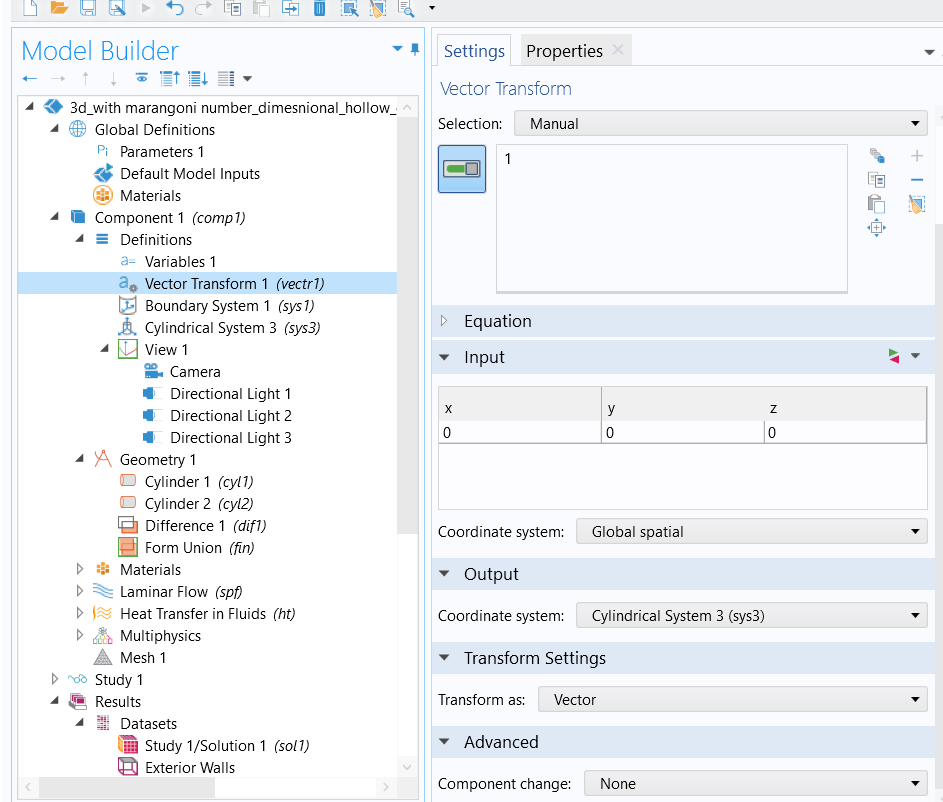 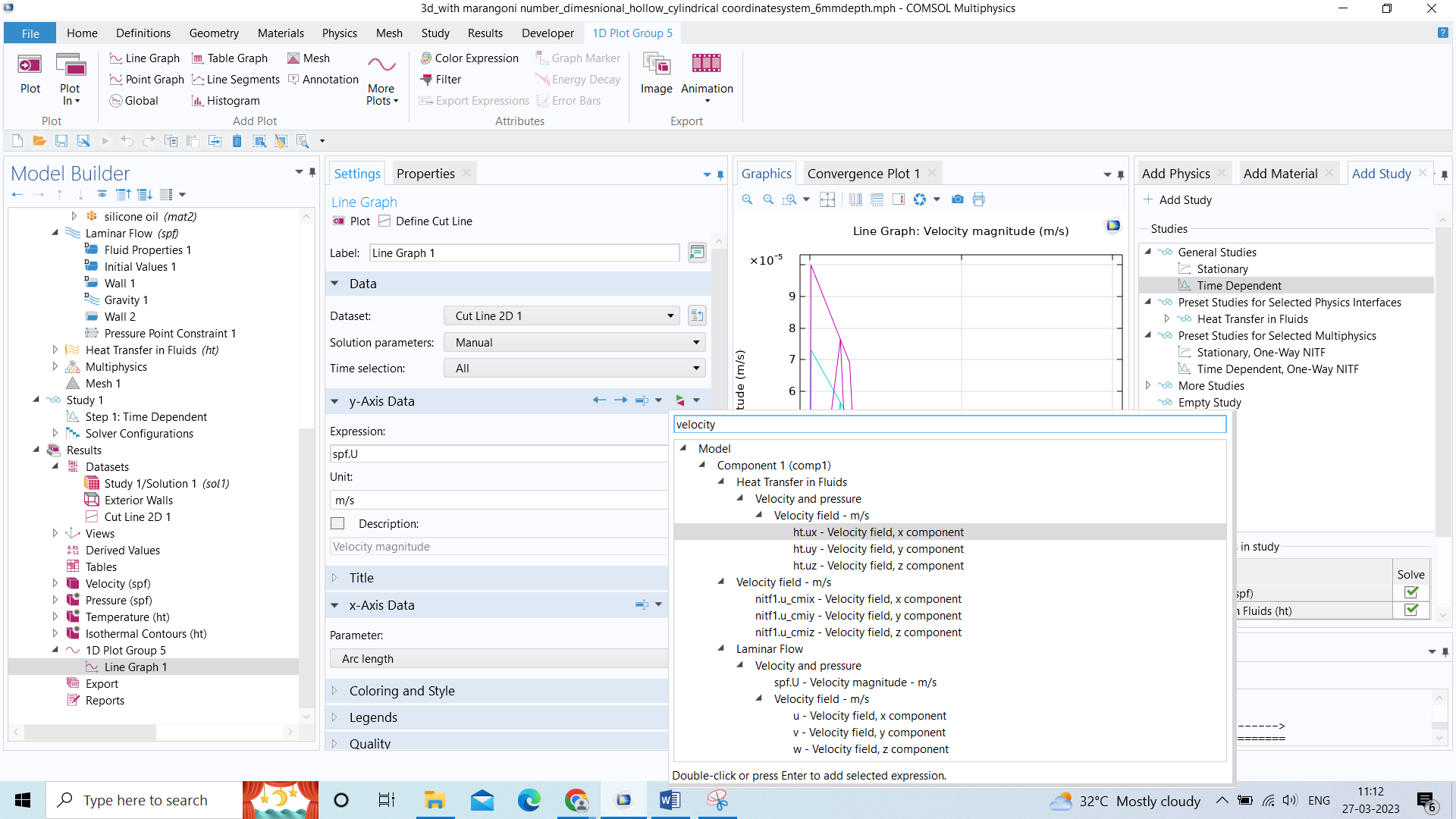 